Choosing an Appropriate Unit and Estimating Length Behaviours/StrategiesChoosing an Appropriate Unit and Estimating Length Behaviours/StrategiesChoosing an Appropriate Unit and Estimating Length Behaviours/StrategiesChoosing an Appropriate Unit and Estimating Length Behaviours/StrategiesStudent chooses an object, butstruggles to select an appropriatestandard unit to measure length.“I will use centimetres to measure the length of the 
teeter-totter.”Student selects an appropriatestandard unit and tool to measure length, but cannot justify choice.“I just know metres is whatI should use.”Student selects an appropriatestandard unit, but the estimate isextreme or unreasonable.Student successfully selects anappropriate standard unit tomeasure length, and estimates are reasonable.Observations/DocumentationObservations/DocumentationObservations/DocumentationObservations/DocumentationMeasuring Length in Standard Units Behaviours/StrategiesMeasuring Length in Standard Units Behaviours/StrategiesMeasuring Length in Standard Units Behaviours/StrategiesMeasuring Length in Standard Units Behaviours/Strategies1.  Student measures length usingstandard units, but does not lineup the object with the baseline ofthe measuring tool.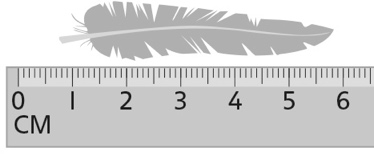 2.  Student measures length usingstandard units, but struggles toiterate the measuring tool.3.  Student measures length usingstandard units, but forgets toinclude the unit when stating themeasure or ignores leftover.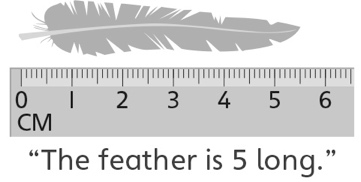 4.  Student successfully measureslength using standard units andincludes units with measures.“The feather is a little more than5 centimetres long.”Observations/DocumentationObservations/DocumentationObservations/DocumentationObservations/Documentation